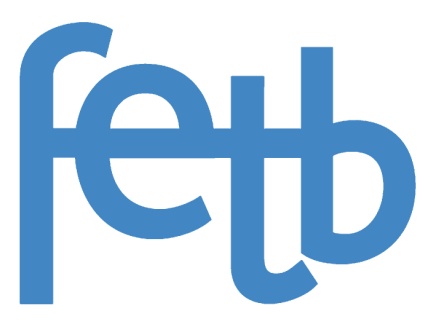 CONVOCATORIA  PLAZA DE PSIQUIATRA PARA CSMIJEntidad: FUNDACIÓ EULÀLIA TORRAS DE BEÀLugar de trabajo: Centro de Salud Mental Infantil i Juvenil (CSMIJ)Ubicación: BarcelonaTeléfono: 93 457 58 48Profesional requerido/a: PsiquiatraCondiciones requeridas: Licenciatura en Medicina i CirugíaEspecialidad: PsiquiatríaCertificado de Penales actualizadoIncorporación: InmediataRetribución:  Segundo convenio colectivo de los hospitales de agudos, centros de atención primaria , centros sociosanitarios i centros de salud mental concertados con el Servei Català de la Salut.Los profesionales interesados/as pueden enviar el currículum al correo:correu@fetb.org  a la atención de Lluís DíazIndicando en el asunto: PSIQUIATRA PARA CSMIJ BARCELONAFundació Eulàlia Torras de Beà, c/ Santa Eulàlia, 11-13, 08012, Barcelona